Григорий Михайлович Гуларьянц, человек увлечённый, обладающий знаниями во многих областях, биолог по профессии, единственный, кто занимается изучением флоры в Дальнегорском городском округе, краевед.Григорий Михайлович родился в мае 1940 года в городе Артёме Приморского края в семье педагогов. Мать, Киселевская Нина Владимировна, преподавала историю. Отец, Гуларьянц Михаил Моисеевич, преподавал русский язык. На Дальний Восток они приехали в 1938 году из Молдавии. В 1952 году семья переехала в рабочий посёлок Тетюхе, куда отец был назначен директором школы № 2 (ныне 21).  Окончив школу № 2 в 1957 году, Григорий пошёл работать в топографический отряд цеха «Промразведка» комбината «Сихали», а через год поступил в Дальневосточный политехнический институт на горный факультет по специальности «Геология». Но зимой заболел гриппом, пропустил много учебного времени и ушёл из института. Работал в разных полевых партиях Приморской геофизической экспедиции (ПГЭ, Кавалерово) в северных районах Приморья, рабочим. В 1962 – 65 годах служил в зенитно-ракетных войсках. В 1974 г. с отличием окончил Техническое училище № 39, получил специальность слесаря по ремонту контрольно-измерительных приборов (КИП) и был направлен  на работу в ПГХК (ЗАО ГКХ «Бор») в цех КИПиА на участок радиоизотопных приборов.В 1985 году Григорий Михайлович заочно окончил биолого-почвенный факультет ДВГУ (Владивосток). Темой дипломной работы была «Флора бассейна реки Рудная (Дальнегорский район, Приморский край)». После учёбы в университете Григорий Михайлович был приглашён на работу лаборантом в  Биолого-почвенный институт Дальневосточного научного центра Академии наук СССР (БПИ ДВНЦ АН СССР, ныне ДВО РАН). Работал в основном в гербарном фонде лаборатории систематики высших растений, где ознакомился с гербарным делом. По окончании полевого сезона вернулся в Дальнегорск. В перестроечное время работал на различных предприятиях. В 1989 году вернулся в «Бор». С 1994 года на пенсии. Началом систематического изучения Григорием Михайловичем флоры Дальнегорского района можно считать 1982 год, когда им писались первые курсовые работы. Гербарные сборы, накопленные с 1982 по 1985 годы, хранятся в фондах Биолого-почвенного института  и частично университета. С 1986 года Григорий Михайлович  накапливает собственный гербарий. В летние периоды он много времени проводит в походах по окрестностям Дальнегорска (и до сих пор), собирая растения. А с 1995 г. гербарий районной флоры, смонтированный и оформленный Григорием Михайловичем (с сотрудниками музея) на листах ватмана, накапливается и хранится в музее Дальнегорска. Всю свою огромную, без сомнения очень важную работу, Григорий Михайлович проделал в основном на общественных началах. Несколько раз музей проводил выставки гербарных образцов растений, уроки-экскурсии, в том числе «Лекарственные растения Дальнегорского района», «Природа северного Приморья», «Растения Дальнегорского  района». На данный момент гербарий в Музейно-выставочном центре г. Дальнегорска насчитывает около трёх тысяч образцов, принадлежащих 1370 видам растений флоры Приморья, из них около 1000 видов принадлежат нашему району. Если учесть виды растений Дальнегорского района, собранные Григорием Михайловичем до 1986 года, гербарные экземпляры которых хранятся в БПИ и университете, то общее  число видов насчитывает  1085.Около тридцати лет Г.М. Гуларьянц поддерживает тесные научные контакты с Биолого-почвенным институтом ДВО РАН, с докторами биологических наук Н.С. Пробатовой,   и другими, которые используют материалы Григория Михайловича в своих трудах (естественно со ссылкой на Г.М.). Григорий Михайлович неоднократно почтой отсылал  ученым института гербарные коллекции с трудными растениями для более точного видового определения. Две его работы по флоре Дальнегорского района были напечатаны в «Комаровских чтениях», которые ежегодно проходят в  БПИ ДВО РАН. Результатом сотрудничества с ботаниками Биолого-почвенного института является более успешная посещаемость нашего района ботаниками-специалистами из разных научных центров, так как приезжим учёным необходим проводник, хорошо знающий район и его флору. Первый такой рейд в наш район с участием Григория Михайловича  совершили Н.С. Пробатова и В.П. Селедец в 1984 году. Нина Сергеевна – главный специалист на Дальнем Востоке по семейству злаков. Её заинтересовал неизвестный ей злак из рода бескильниц, собранный Григорием Михайловичем годом раньше в окрестности химзавода в ходе сбора материала для курсовой работы. Да и в целом растения нашего района, в котором она раньше не была, представляли для неё большой интерес. Тогда в ДВНЦ шла подготовка к изданию первых томов сводки «Сосудистые растения советского Дальнего Востока». В верховье р. Рудной Н.С. Пробатовой был собран новый вид мятлика, получивший позже название Мятлик Арсеньева. В.П. Селедец занимался в экспедиции по району геоботаническими исследованиями.На следующий год (1985) Нина Сергеевна привлекла в Дальнегорск профессора Н.Н. Цвелёва из Ленинграда (Ботанический институт АН СССР (БИН АН СССР) имени В.Л. Комарова), автора монографии «Злаки СССР»; и его так же заинтересовала наша бескильница. Позже он нашёл этот вид в мировой флоре – оказалось, это американский злак Бескильница Наттэла, обычный там обитатель солончаков, проникший какими-то путями на Дальний Восток (новинка флоры СССР!).В 1993 году в Дальнегорск буквально на сутки заехала ботаник из Киева С.Н. Зиман. За это короткое время они с Григорием Михайловичем успели отыскать интересовавшую её Ветреницу нарциссоцветковую и собрать материал. В 1996 году приезжал ботаник из Ленинграда И.Г. Левичев, старший научный сотрудник БИН АН СССР. Его интересовал  Гусиный лук корейский, собранный когда-то кем-то в окрестности с. Мономахово, вид, проблемный у ботаников…В 2009 году в  нашем районе побывал ботаник из университета г. Братиславы (Словакия) К. Мархолд в сопровождении старшего научного сотрудника Биолого-почвенного института В.В. Якубова. Их интересовал непонятный вид сердечника с поймы Имана на севере района, собранный  Григорием Михайловичем 19 лет назад и хранящийся в фондах БПИ. В 2012 году Григорий Михайлович  принимал группу ботаников (пять человек) из Санкт-Петербурга во главе с научным сотрудником Ботанического института РАН Л.В. Орловой. Их интересовали лиственницы юга Дальнего Востока, в отношении которых у систематиков накопились вопросы.В 2013 году в наш район приезжали микологи (специалисты по грибам) из Ботанического института им. В.Л. Комарова РАН, из Санкт-Петербурга, сотрудники лаборатории систематики и географии грибов. Один из них, доктор  биологических наук  М.П. Журбенко, изучает особые грибы, паразитирующие на лишайниках: тема, новая в мировой науке, таких специалистов – единицы. Другой, доктор  биологических наук А.Е. Коваленко, возглавлял этим летом команду микологов, изучающих различные группы грибов, каждый по своему профилю. Такие неожиданные контакты возникли благодаря фотоснимкам лишайников, посланных в Санкт-Петербург Григорием Михайловичем знакомым ботаникам годом раньше. По совету питерских ботаников снимки лишайников были посланы также во Владивосток, адресно, специалисту по лишайникам Дальнего Востока И.Ф. Скириной, Тихоокеанский институт географии ДВО РАН. Она несколько лет исследовала лишайники Сихотэ-Алинского биосферного района, охватывающего Дальнегорский район и южную часть Тернейского. В ответ Григорий Михайлович получил квалифицированные определения наших лишайников, что очень продвинуло их изучение на месте. Так круг специалистов-ботаников, интересующихся нашим районом, расширяется.Григорий Михайлович Гуларьянц стал членом краеведческого клуба «Тетюхе» в 1998 году. И, конечно, его темой являются ботанические исследования в Дальнегорском районе, флора и экология района. Он щедро делится результатами своих исследований, в «стол» не пишет.  Его дар библиотеке - 15 бесценных неопубликованных работ, а также материал на нескольких DVD. На дисках размещены его цветные фотографии, которые помогут в определении представителей семейств растений флоры района, общий объём дисков более 18 ГБ (2121 кадр). Работы доступны всем пользователям  центральной городской библиотеки им. К.И. Богацкой. Григорий Михайлович  открыт для встреч с заинтересовавшимися его работами, дает консультации. Беззаветная преданность Григория Михайловича Гуларьянца исследовательской работе, неутомимая деятельность по изучению флоры Дальнегорского городского округа заслужили  огромное уважение дальнегорцев. Плоды его трудов востребованы в библиотеках и музее учащимися, преподавателями учебных заведений города, любителями  и знатоками природы. Благодаря  глубоким, интересным работам Григория Михайловича мы всё больше и больше узнаём о нашем родном крае, Дальнегорске и его окрестностях.В.А. Гуларьянц, М.А. Потоня Работы Г.М. Гуларьянца.Публикации в сборниках.1.Сосудистые растения бассейна реки Рудной. (Приморский край) // Комаровские чтения. – Владивосток, 1987. – Вып. ХХХIV. – С.8 – 81.2. Комаровские чтения /отв. ред. Т.А. Комарова. – Владивосток, 1993. – Вып. ХХХVII. – 182 с.Из содерж.: Таксономический состав сосудистых растений бассейна реки Рудной  (Приморский край): [приведен таксономический состав сосудистых растений бассейна реки Рудной в Приморском крае, охарактеризованы  последствия техногенных воздействий на флору бассейна, приведён аннотированный список сосудистых растений] – С.18 – 81.3. Географические исследования на Дальнем Востоке: Мат. науч. конф., посвящ. 150-летию образования «Русского географического общества». – Владивосток, 1997. (нет в ЦБС)Из содерж.: Новые проблемы охраны разнообразия растительного покрова (на примере Приморского края) / Соавт.: Н.С. Пробатова: [об охране фитогенофонда, в т.ч. эндемиков, представленных во флоре Дальнегорского района изолированными популяциями] – С. 99 – 100; Новые ботанические памятники природы в Дальнегорском районе Приморского края/ Соавт. В.П. Селедец: [об обосновании целесообразности утверждения ботанических памятников природы, о вопросе выделения под охрану некоторых типов долинных и приморских лугов, голубичных марей бассейна  р. Большая Уссурка]. – С.192 – 194. 4. Тетюхинские чтения: тез. докл. науч.- практ. конф. (21 – 22 ноября 2001 г.). –  Дальнегорск, 2001.  – 44 с.Из содерж.: О памятниках природы как объектах внимания: [о геологических памятниках природы, официальном ботаническом памятнике – тисовой роще близ перевала Китовое ребро и ранее неизвестных ботанических объектах Дальнегорского района, нуждающихся во внимании краеведов].  – С. 35 – 37; Гербарный фонд в районном краеведческом музее. – С.39 – 40. 5. Дальнегорск: Очерки по географии и истории. –  Дальнегорск, 2007.  – 201 с.Из содерж.: Флора района: [о видах растений Дальнегорского района, дико произрастающих на территории, особенностях флоры, о растениях, которым угрожает исчезновение. В качестве приложения приведена классификация основных  лесообразующих пород деревьев и сопутствующих им растений]. – С. – 24 – 36; Фауна района: [о представителях пяти классов  позвоночных животных, разнообразии беспозвоночных, моллюсков, встречающихся на территории Дальнегорского района. В приложении дан список животных фауны Дальнегорского района, занесённых в Красную книгу СССР]. – С.39 – 48.6. Бринеровские чтения – 2009: сб. докл. науч.-практ. конф. (7 – 8 октября 2009 года). – Дальнегорск, 2010. – 70 с.Из содерж.: О ботанических делах в Дальнегорском районе: [о посещении Дальнегорска в 2008 г. ст. научным сотрудником БПИ ДВО РАН В.В. Якубовым и профессором  Мархолдом из г. Братиславы; о привлекательности района для изучения специалистами-биологами высокого уровня, о трудностях обнаружения, описания и утверждения новых видов на примере гетеропаппуса Пробатовой, мятлика  Арсеньева, гвоздики Ворошилова]. – С. 24 – 26.Публикации в периодической печати.7. Из истории ботанических исследований в Дальнегорском районе // Таёжный родник. – Дальнегорск, 2002. – 25 апр. – С.6 – 7.Об истории ботанических исследований  в Приморском крае в период его освоения, об участии в исследовании нашего района ботаников Н.А. Десулави, Н.В. Дюкиной, П.М. Правдина, В.Н. Колесникова, В.Н. Ворошилова. 8. Незримая катастрофа  // Таёжный родник. – Дальнегорск, 2002. – 7 авг. – С. 6 – 8.О катастрофическом влиянии лесных пожаров.9. О реликтовых растениях флоры  Дальнегорского района // Таёжный родник. – Дальнегорск, 2002. – 25 дек. – С. 6 – 8.10. Эндемики и космополиты в мире растений // Таёжный родник. – Дальнегорск, 2003. – 30 мая.  – С. 7 – 8. О географии растений на территории  Дальнегорского района, представителях эндемиков (видов растений, область распространения которых очень ограничена) и космополитов (видов растений, имеющих чрезвычайно широкие ареалы).11. Что такое охрана растений? // Таёжный родник. – Дальнегорск, 2004. – 27 дек. – С. 6 – 7.Об охране растений, о мерах, направленных на сохранение неблагополучных, редких и угасающих видов. О растениях Дальнегорского района, которые погибли в результате варварской хозяйственной деятельности и видах, которые еще можно спасти.Неопубликованные материалы12. Флора и растительность Дальнегорского  района / Г.М. Гуларьянц. – Дальнегорск, 1999. – 55 с. –  Формат А4. – Неопубл.  – Хранение: ЦГБ им. К.И. Богацкой. О сосудистых растениях в составе флоры Дальнегорского района, охране растений, полезных растениях (лекарственных, ягодных, кормовых), дендрофлоре, многообразии грибов. Показано районирование растительности, затрагивает историю ботанических исследований на территории района.13. К экологическим проблемам Дальнегорского района / Г.М. Гуларьянц. – Дальнегорск, 2002. – 22 с. – Формат А4. – Неопубл. – Хранение: ЦГБ им К.И. Богацкой.Об экологии, экологических проблемах человечества и специфике экологических проблем Дальнегорского района.14. Наш Дальнегорский район / Г.М. Гуларьянц. – Дальнегорск, 2002. – 62 с. – Формат А4. – Неопубл. – Хранение: ЦГБ им. К.И. Богацкой.О географических, геологических особенностях Дальнегорского района, растительности и флоре сосудистых растений береговой и прибрежной полос, среднегорья восточного и западного макросклонов Сихотэ-Алиня.15. Растительность и флора у истока Татьянина ключа бассейна реки Лидовка (Ахобэ) / Г.М. Гуларьянц. – Дальнегорск, 2003. – 7 с. –  Формат А4. – Неопубл. – Хранение: ЦГБ им. К.И. Богацкой.О разнообразии растительности и флоры левого  притока реки Лидовка, флористическое описание территории у истока  Татьянина ключа.16. Ботаника современная и ботаника будущего / Г.М. Гуларьянц. – Дальнегорск, 2004. – 7 с. – Формат А4. – Неопубл. – Хранение: ЦГБ им. К.И. Богацкой.Об этапах развития ботаники: от эры внешнего описания растений и попыток их систематизации до изучения внутреннего строения растений, генной инженерии и проблеме сохранения биоразнообразия планеты.17. Флора  Дальнегорского района на 2004 год / Г.М. Гуларьянц. – Дальнегорск, 2004. – 35 с. – Формат А4. – Неопубл.  – Хранение: ЦГБ им. К.И. Богацкой. О перечне флоры Дальнегорского района (приведён список, включающий 1023 вида)  по состоянию на 2004 г.18. Живая природа Дальнегорского района / Г.М. Гуларьянц. – Дальнегорск, 2005. – 7 с. – Формат А4. – Неопубл. – Хранение: ЦГБ им. К.И. Богацкой.О растительном и животном мире, особенностях флоры Дальнегорского района19. Из истории ботанических исследований в Дальнегорском  районе. 1985 год./ Г.М. Гуларьянц. – Дальнегорск, 2007. – 26 с. – Формат А4. – Неопубл. – Хранение: ЦГБ им. К.И. БогацкойОб экспедициях по Дальнегорскому району в 1984 г. с Н.С. Пробатовой, В.П. Селедцом; в 1985 г. с Н.С. Пробатовой и Н.Н. Цвелёвым. Размещён  перечень полевых этикеток растений, собранных во время экспедиции 1985 г. Приведены сведения об авторе: его учёбе в ДВГУ, публикациях  в  «Комаровских чтениях».20. Кальцефильные растения известнякового комплекса урочища Дерсу (Кавалерово)/ Г.М. Гуларьянц. – Дальнегорск, 2007. – 6 с.: ил. – Формат А4. – Неопубл. – Хранение: ЦГБ им. К.И. Богацкой; то же: Работы Г.М. Гуларьянца: [Электронный ресурс]: (74,5 Кб.). – Дальнегорск, 2013. – 1 электрон. опт. диск (CD-R).О разнообразии растений, развивающихся на известковом субстрате  утёсов  урочища Дерсу.21. Флора аборигенных сосудистых растений зоны датолитового карьера (Дальнегорск)/ Г.М. Гуларьянц. – Дальнегорск, 2007. – 57 с. – Формат А4. – Неопубл. – Хранение: ЦГБ им. К.И. Богацкой; то же: Работы Г.М. Гуларьянца: [Электронный ресурс]: (323 Кб.). – Дальнегорск, 2013.  – 1 электрон. опт. диск (CD-R).О территории, рельефе и экотопах, растительности и флоре датолитового карьера. Значительное место занимает  аннотированный список видов сосудистых растений (С. 5 – 47).22. Флористическая характеристика Дальнегорской котловины (Приморский край, Дальнегорский район)/ Г.М. Гуларьянц. – Дальнегорск, 2007 – 249 с.: ил. – Формат А4. – Неопубл. – Хранение: ЦГБ им. К.И. Богацкой; то же: Работы Г.М. Гуларьянца: [Электронный ресурс]: (526 Кб.). – Дальнегорск, 2013.  – 1 электрон. опт. диск (CD – R).О географическом положении и рельефе, геологических особенностях, экотопах, растительном покрове, флоре сосудистых растений Дальнегорской котловины. Приведены  карта Дальнегорской котловины и список растений, рекомендованных к охране в  Красных книгах различного уровня.23. Кальцефильные растения известнякового комплекса «Партизанская падь» (Дальнегорский район)./ Г.М. Гуларьянц. – Дальнегорск, 2008. – 33с.: карт. – Формат А4. – Неопубл. – Хранение: ЦГБ им. К.И. Богацкой; то же: Работы: [Электронный ресурс]: (856 Кб.). – Дальнегорск, 2013. – 1 электрон. опт. диск (CD – R).О разнообразии растений, развивающихся на известковом субстрате комплекса «Партизанская падь», географическом расположении комплекса, приведена карта. 24. К охране растений в Дальнегорском районе./ Г.М. Гуларьянц. – Дальнегорск, 2010. – 20с.: карт. – Формат А4. – Неопубл. – Хранение: ЦГБ им. К.И. Богацкой; то же: Работы Г.М. Гуларьянца: [Электронный ресурс]: (196 Кб.). – Дальнегорск, 2013. – 1 электрон. опт. диск (CD – R).В своеобразной экскурсии по Красным книгам СССР и Приморского края рассказывает об отдельных представителях флоры Дальнегорского района, включённых в данные книги. Обращает внимание и на растения, незаслуженно обойдённые вниманием составителей Красных книг.Электронные ресурсы.См. также № 20 – 24.25. Двудольные 1 (А – Г) [Электронный ресурс]:(4,37Гб.). - Дальнегорск, 2011. – 1 электрон. опт. диск (DVD – R).На диске размещены уникальные цветные фотографии, которые помогут в определении представителей семейств: адоксовые, актинидиевые, аралиевые, бальзаминовые, барбарисовые, берёзовые, бересклетовые,бигнониевые, бобовые, буковые, бурачниковые, валериановые, вересковые, виноградовые, ворсянковые, вьюнковые, вязовые, гвоздичные, гераневые.26. Двудольные 2 (Г – К) [Электронный ресурс]:(4,00Гб.). – Дальнегорск, 2011.  – 1 электрон. опт. диск (DVD – R).На диске размещены уникальные цветные фотографии, которые помогут в определении представителей семейств: гортензиевые, гречиховые, губоцветные, дербенниковые, жимолостевые, зверобоевые, зонтичные, ивовые, камнеломковые, кипрейные, кирказоновые, кислицевые, кленовые, колокольчиковые, красовласковые, крестоцветные.27. Двудольные 3 (К – Х) [Электронный ресурс]:(3,57Гб.). – Дальнегорск, 2011. – 1 электрон. опт. диск (DVD – R).На диске размещены уникальные цветные фотографии, которые помогут в определении  представителей семейств: крушиновые, крыжовниковые, ластовневые, леновые, лимонниковые, лоховые, луносемянниковые, лютиковые, маковые, маревые, мареновые, маслиновые, молочайные, норичниковые, ореховые, паслёновые, первоцветовые, пионовые, повиликовые, подорожниковые, рогульниковые, рутовые, санталовые, синюховые, сумаховые, толстянковые, фиалковые, фримовые.28. Двудольные 4 (Сложноцветные, Шиповниковые) [Электронный ресурс]: (3,65Гб.). – Дальнегорск, 2011. – 1 электрон. опт. диск (DVD – R).На диске размещены уникальные цветные фотографии, которые помогут в определении представителей семейства сложноцветных: железистостебельник, золотарник, козлец, крестовник, крылатосемянник, лагедиум, латук, лейбниция, лепидотека, лопух, мать - и - мачеха, мордовник, недоспелка, одуванчик, осот, параиксерис, пепельник, полынь, рапонтикум, серпуха, скерда; семейства шиповниковых: абрикос, боярышник, вишенка, волжанка, гравилат, груша, земляника, ирга, кровохлебка, курильский чай, лабазник, лапчатка, малина, пузыреплодник, репяшок, рябинник, слива, таволга, черёмуха, шиповник, яблоня.29. Грибы Fungi [Электронный  ресурс]: (2,42 Гб.). – Дальнегорск, 2011.  – 1  электрон. опт. диск (DVD – R).На диске размещены уникальные цветные фотографии, которые помогут в определении представителей грибов  из семейств: агариковые, болетовые, гастеромицеты, гигрофоровые, дрожалковые, ежовиковые, лисичковые, мухоморовые, паутинниковые, рогатиковые, рядовковые, свинушковые, строфариевые, сумчатые, сыроежковые, трутовики, ушковые.30. Споровые. Однодольные. Хвойные [Электронный  ресурс]: (4,05 ГБ) – Дальнегорск, 2011. – 2 электрон. опт.  диска (DVD – R).Д.1. На диске размещены уникальные цветные фотографии, которые помогут в определении представителей из  семейств цветковых однодольных: ароидные, безвременниковые, диоскореевые, злаки, касатиковые, коммелиновые, красодневовые, лилиевые, луковые, орхидные, рдестовые, рогозовые, ситниковидные, ситниковые, спаржевые, сытевые, триллиумовые, частуховые.Д.2. На диске размещены уникальные цветные фотографии, которые помогут в определении представителей из семейств: белозоровые, первоцветовые, пионовые, повиликовые, подорожниковые, рогульниковые, рутовые, санталовые, синюховые, сложноцветные, сумаховые, толстянковые, фиалковые, фримовые, хлорантовые.Публикации о Г.М. Гуларьянце.См. также № 1931. Сюсюркин, Е.С. Дневник путешествия юных краеведов// Таёжный родник. – Дальнегорск, 2003. – 20 дек.  – С.4 – 5.Об участии Г.М. Гуларьянца в практической экспедиции группы «Самых юных краеведов».32. Сисорова, Е. Исследователи местной истории – достояние города: [об участии Г.М. Гуларьянца в деятельности краеведческого клуба Тетюхе»] // Северное Приморье. – 2013. – №4 (24 янв.) – С.7; Режим доступа: http:t-rm, livejourhal. com /143075.html; http.dalneqorsk.ru /760 – issledovateli-mestnoy-istorii-dostoyanie-qoroda.html.ПриложенияГуларьянц Г.М. Флора района.Флора представляет собой совокупность всех видов растений, дико произрастающих на данной территории. Флора охватывает высшие растения (цветковые, хвойные, папоротникообразные и мхи), а также водоросли, грибы, лишайники и даже некоторые простейшие. Среди высших наибольшим разнообразием отличаются цветковые растения.На преобладающей территории района господствуют представители маньчжурской флоры, характерной для уссурийского края в целом. Она сформировалась здесь в последнее послеледниковье (около 10 тысяч лет) и составлена во многом реликтами третичных эпох геологической истории Земли. Немалую долю площади, особенно в северной половине района, занимают темнохвойные леса с характерным для них видовым составом. Основные лесообразующие древесные виды лесов обоего типа даны в приложении 1. Но чаще мы наблюдаем смешанное участие тех и других видов в растительном покрове района. На восточном  макросклоне Сихотэ-Алиня с его изрезанным рельефом этот покров очень неоднороден и, несмотря на катастрофические в нём изменения (пожары, рубки, вредные выбросы предприятий), всё ещё сохраняет видовое богатство.В наших послегаревых  лесах и кустарниковых зарослях равно встречаются шиповники даурский, тупоушковый, иглистый и корейский, малина сахалинская, рябинник, таволги (4 вида), бересклеты (3 вида), жимолости красноплодные - в народе "волчья ягода" (2 – 3 вида), абелия, калина, бузина, аралия, элеутерококк, чубушник (в народе "жасмин"), смородины маньчжурская, Максимовича, малоцветковая, родниковая и многие другие кустарники. Трав гораздо больше - несколько сот видов.Всего во флоре Дальнегорского  района можно предполагать около 1200 видов сосудистых растений, относящихся более чем к 130 семействам. К настоящему времени она изучена неплохо, хотя далеко не полно.  В фондах Дальнегорского музейно-выставочного центра накапливается гербарная коллекция флоры района, к 2005 году в ней уже более 2000 экземпляров растений 1026 видов. Флорой нашего района ботаники интересовались давно, ещё в начале 20 века. Здесь собирал растения Н.А. Пальчевский, проходивший с отрядом В.К. Арсеньева в 1906 году. В 1909 здесь работали братья и их сестра Дюкины в составе маленькой экспедиции от Общества изучения Амурского края. По окончании сезона они представили Обществу, кроме прочего научного материала, 480 гербарных экземпляров растений, среди которых оказались несколько новых для науки видов. Но после этого посещение ботаниками нашего района прерывается на четыре десятилетия. Это было связано с политическими сложностями в стране. Начиная с 50-х годов XX века по нашему району проходили такие крупные ботаники, как проф. Б.П. Колесников, В.Н. Ворошилов, М. Пименов, Н.Н. Цвелёв из научных центров Москвы и Ленинграда, а также ботаники Дальневосточного научного центра (ДВНЦ). В изучении флоры района принимали участие студенты Дальневосточного государственного университета (ДВГУ) под руководством сотрудников Биолого-почвенного института Дальневосточного отделения Академии наук СССР (БПИ ДВО АН СССР, впоследствии РАН). Благодаря энтузиастам, в числе которых и автор этих строк, в Дальнегорске, при музее, стал формироваться свой гербарный фонд.Флора Дальнегорского района, как и флора любого другого, имеет свои особенности. Здесь по восточную сторону Сихотэ-Алиня останавливаются в своём продвижении на север такие виды, как боярышник даурский, клён приречный, акантопанакс, хохлатка Буша, касатик кровный. Нашего района с севера достигают такие редкие у нас растения, как соссюрея советская, соссюрея Колесникова, рододендрон золотистый, камнеломка летняя. С другой стороны, в нашем районе широко распространены такие узкоэндемичные растения, как рододендрон сихотинский, именуемый в народе "багульником", растущий от скал морского берега до самых высоких гор района, местами сплошными зарослями; также это дрёма Ольги, донтостемон промежуточный, офелия Вильфорда, котовник маньчжурский.Отдельную группу растений флоры района составляют обитатели особых мест, таких как скалы, каменистые россыпи, различные участки морского берега. На восточной стороне Сихотэ-Алиня, где располагаются бассейны коротких рек, впадающих прямо в Японское море, – это реки Рудная, Лидовка, Джигитовка – происходит интенсивное разрушение горных пород силами природы, поэтому склоны здесь круты, долины, как правило, тесные, и наблюдаются множественные обнажения земной коры – скальные массивы и связанные с ними каменистые россыпи. В зависимости от типа и химического состава горных пород, на их обнажениях формируется и специфическая растительность.В нашем районе скалы образуются в основном породами трёх типов:изверженными (интрузивными и древними вулканическими), кремнистыми породами и известняками; последние две осадочного происхождения. Скалы изверженных пород, например на Якут-горе, обычно почти безжизненны. Но на каменистых россыпях под ними можно встретить редкие растения, например эндемики Сихотэ-Алиня соссюрею советскую, борец сихотинский. Есть сведения, что на таких местах в нашем районе встречена микробиота перекрёстнопарная, редкое  хвойное растение из семейства кипарисовых, также сихотэ-алинский эндемик.Кремнистые скалы обычно обильно покрыты плаунками, здесь встречается много наскальных папоротников - протовудсия маньчжурская, вудсии эльбская, многорядниковая и почти-сердцевидная, деннштедтия волосистая, щитовник пахучий, плеопельтис уссурийский, редкая на Дальнем Востоке многоножка обыкновенная. Из цветковых растений здесь можно встретить норичник амгунский, донтостемон волосистый, мятлик сихотэ-алинский.Но наибольшим разнообразием отличается растительное население известняков. Массивы известняковых скал находятся в непосредственной близости от Дальнегорска, во всём районе они сосредоточены только здесь, в бассейне реки Рудной. Известняковые обнажения предоставляют растениям довольно разнообразный набор экотопов. Здесь есть и сухие, резко освещённые голые скалы, и участки дроблёных, плотно сложенных известняков с глубокой корой выветривания, и притенённые навесные скалы, и увлажнённые подножья скал, гроты, карсты. Некоторые растения приспособились жить только на определённом таком экотопе. Имеются и обширные известняковые осыпи, обрамлённые густой кустарниковой растительностью. Местами на склонах известняковых гор наблюдается лес, как правило, повреждённый пожарами, вторичный.Растениям, обитающим на известняковых обнажениях, свойственно не бояться ионов кальция в почве, тогда как другие растения не выносят его присутствия. По известнякам расселяются и довольно многие растения маньчжурской флоры, например липа Такэ, лиственница Комарова, берёза даурская, лещина разнолистная, барбарис амурский. Но среди обитателей известняков есть такие растения, которые вне известняков в условиях нашего района жить не способны, их местообитания строго привязаны к известняковым обнажениям. Это так называемые обязательные кальцефилы. Например пузыреплодник смородинолистный, красивый кустарник из семейства розовых. Из травянистых кальцефилов назовём, прежде всего, кортузу двуцветную, красивое растение из семейства первоцветовых. С точки зрения охраны растений, это одно из самых важных растений нашей флоры, во всём мире оно произрастает только у нас, на известняках бассейна реки Рудной, и ещё в одном месте на юге Приморья, как стало известно недавно. Такие растения дòлжно брать под охрану в первую очередь. Не менее редким во флоре России является обитающая на сыроватых известняках скалолюбка Таширо, японское растение из семейства зонтичных, на всем материке встреченное только у нас, в бассейне реки Рудной. В геологическом прошлом она перекочевала с островов на материк по побережью и закрепилась только здесь, на известняках Дальнегорского района, подвергшись вымиранию на связующем пространстве.Как показывают многочисленные исследования известняковых флор в разных регионах, эти специфические экотопы способны давать пристанище некоторым видам растений, переселявшимся в прошлом под влиянием изменений климата, например в эпохи общих похолоданий на Земле в связи с оледенениями более северных регионов. Таким образом, на высоких горах в гольцовом поясе, причём часто далеко на юге, оказались виды арктической флоры. Некоторые из этих видов способны закрепляться и на известняках, причём на небольших высотах среди теплолюбивой окружающей растительности. На северном склоне сопки Западной датолитового месторождения обитают тундровые растения - тофильдия шарлаховая и вудсия гладкая, а на известняках пади Партизанской за Верхним рудником есть одно место, где встречены растения горных тундр и арктических низменностей – кобрезия простенькая, осока волосовидная, горец (змеевик) живородящий, а также два выше указанных вида.  Эти растения, реликты ледниковых эпох, в нашем районе больше нигде не обнаружены.На известняках есть ещё интересная группа растений - это монголо-даурские степняки: папоротники - алевритоптерис серебристый, камтосорус сибирский, многорядник укореняющийся; злаки - змеёвка Китагавы, овсец Шелла, арундинелла аномальная, серобородник сибирский; ряд других растений - зигаденус сибирский, тимьян монгольский, василистник ложнолепестковый, крестовник Кавакамы, можжевельник даурский, молочай двуцветный, зверобой оттянутый, скабиоза шерстистолистная и  некоторые другие растения. Некоторые из указанных растений встречаются и на морском побережье. Эти растения на восточной стороне Сихотэ-Алиня произрастают очень разрозненно и в целом их малочисленные популяции достаточно изолированы от районов их основного произрастания далеко на западе. В силу этого некоторые из них со временем стали самостоятельными видами: например рапонтикум Сацыперова, тимьян Комарова, эритрихиум сихотинский. И вообще на восточной стороне Сихотэ-Алиня немало растений, эндемичных для восточного края Маньчжурской флористической провинции, обитателей освещённых, каменистых и скалистых мест. Это змееголовник многоцветный, дрёма Ольги, борец Десулави, бадан тихоокеанский, соссюрея новохорошенькая, а по морскому берегу-крупка сердечникоцветковая, остролодочник русский, мелколепестник Охары, очиток уссурийский.Особняком во флоре района стоят растения береговой полосы у моря - галофиты (обитатели солёных пляжей). Их легко увидеть на песчано-галечных пляжах у подножий скал:  морянка продолговатолистная, мертензия приморская, хоризис ползучий, колосняк мягкий, крестовник ложноарниковый, лигустикум шотландский, гления прибрежная, дудник Гмелина, осоки крупноголовая, Гмелина и малорослая, шиповник морщинистый, а на скалах над морем - камнеломка аскольдская, дендрантема корейская, ширококолокольчик, курильский чай маньчжурский и другие растения береговой полосы.Многим растениям флоры Дальнегорского района угрожает исчезновение по причине разрушения людьми мест их обитания. Уже есть виды, по-видимому, вымершие на нашей территории. Но это общая беда всех районов интенсивного промышленного освоения при отсутствии экологического контроля. Но ещё больший вред флоре района наносят лесные пожары. Есть такая экологическая ниша – лесной подстил из гниющего опада. Там, где он выгорает, лишаются жизненного пространства многие виды растений, да и почвенных беспозвоночных животных, столь необходимых лесу. Есть экологическая группа растений – сапрофиты, перерабатывающие лесной опад. К ним, прежде всего, относятся грибы, но есть и высшие растения, живущие в союзе с грибами, например орхидные, вертляницевые, вовсе исчезающие после пожаров. В союзе с грибами находятся почти все лесообразующие породы деревьев и кустарников, не способные без них к полноценному развитию.Приложение 1.Основные лесообразующие породы деревьев и сопутствующие им растения.Леса маньчжурского типа Кедр корейский (сосна корейская) Ель обратноовальная Лиственница Комарова Дуб монгольский Ясень маньчжурский Орех маньчжурский Бархат амурскийТополи Максимовича и корейскийИвы росистая, Шверина, тонкостолбиковая, Пьеро, цельнаяВязы японский и лопастный Липы амурская и ТакэКлёны моно, покровный, бородчатонервный и приречный Маакия амурскаяЛигустрина амурская (трескун) Берёзы даурская и ребристаяЖёстер даурский Яблоня маньчжурская Груша уссурийская Рябина похуашаньскаяЧерёмухи Маака, обыкновенная и Максимовича Боярышники даурский и Максимовича Лианы: Актинидия коломикта, Виноград амурский, Лимонник китайский2. Леса южноохотского типа Ель аянская Пихта почкокорая Лиственница Каяндера Можжевельник сибирскийБерёзы плосколистная, каменная, овальнолистная и Миддендорфа Ольха шерстистая Ольховник кустарниковый Чозения толокнянколистная Ложнотополь сердцелистныйТополь душистыйОсинаИвы удская, козья, поронайская, ложнопятитычинковая, коротконожковая, черничнаяКлён укурундуРябина сибирскаяВересковые кустарники: багульники, болотный мирт, брусникаЛиана: Княжик охотскийПрочие растения:  дёрен канадский, линнея северная, плауны3. Растительность верхнего пояса гор Кедровый стланик Вейгела Миддендорфа Рододендрон золотистый Рябина Шнейдера (бузинолистная) Дудник скальный Камнеломка летняя Монезес одноцветковый Дремлик сосочковыйПриложение 2Растения Дальнегорского района, включённые в Красную книгу Приморья.Папоротники:Гонокормус маленький – очень редко, на кремнистых скалах. Многоножка обыкновенная – на каменистых россыпях обычно вулканических пород.Костенец постенный – очень редко, на известняковых скалах. Алевритоптерис серебристый  – очень редко, на известняковых скалах.Хвойные:Тис остроконечный – встречается в основном в верховьях рек под Сихотэ-Алинем в  составе хвойных и смешанных лесов, а также среди возобновляемых лесов после пожаров, но единично.Однодольные цветковые растения:Венерин башмачок крупноцветковый – частоВенерин башмачок настоящий – нечастоВенерин башмачок пятнистый –  редко   Бородатка японская – редко, на лугах у моряГнездоцветка клобучковая  – часто, в лесах; все  – из семейства ОрхидныхКасатик мечевидный  – нечасто, на сырых лугахРябчик уссурийский – редко, в лесах, сем. Лилиевые4. Двудольные:Водяной орех Максимовича  –  в низовьях реки Рудной Василистник ложнолепестковый, сем. Лютиковые; только на известняковых обнажениях.Пион молочноцветковый, сем. Пионовые – в долинных лесах ближе к морю. Пион обратноовальный  – в горных смешанных лесах. Бадан тихоокеанский, сем. Камнеломковые – нередко, на каменистых склонах.Курильский чай маньчжурский, сем. Розовые – на скалах у моря. Мелилотоидес Шишкина, сем. Бобовые – на известняковых обнажениях.Подмаренник удивительный, сем. Мареновые – в лесах близ известняков.Скалолюбка Таширо, сем. Зонтичные – на известняковых скалах.Кортуза двуцветная, сем. Первоцветовые – у подножий известняковых скал.Дендрантема Максимовича – на известняковых и вулканических обнажениях.Соссюрея советская – очень редко, на Якут-горе у вершины. Троммсдорфия скердовидная – редко, в различных местах района на каменистых склонах и по хребтам. Все три вида из семейства Сложноцветных.Гуларьянц Г. М. Фауна района.Под фауной вообще понимается совокупность всех видов животных, проживающих, хотя бы временно, на данной территории.На территории Дальнегорского района встречаются представители пяти классов позвоночных животных. Это млекопитающие, птицы, пресмыкающиеся, земноводные и рыбы.Класс млекопитающих представлен шестью отрядами.1. Хищные. Среди них представители четырёх семейств:Кошачьи – самые совершенные хищники. У нас их всего три вида – тигр, рысь и дальневосточный (амурский) лесной кот. Тигр не имеет в нашем районе постоянных мест обитания, но может появиться в любом месте. Опасен для человека. Наблюдался он и в черте города. Рысь характерна для северной части района. Амурский лесной кот появлялся на самом юге района.Медвежьи – всеядные хищники, их два вида – бурые и гималайские (белогрудые) медведи. В нашем районе обнаруживаются часто. Опасны для человека.Собачьи – это волк, лисица и енотовидная собака. Последняя обитает близ побережья.Куньи – самое разнообразное семейство наших хищников. Это барсук, харза, колонок, американская норка, соболь, горностай, ласка, выдра. По сообщениям охотоведов, в последнее время соболя в районе стало много.2. Парнокопытные – это кабан, кабарга, горал, олени:  изюбрь, пятнистый олень и косуля.3. Зайцеобразные представлены двумя видами  из разных семейств: это заяц-беляк и алтайская пищуха, которая обитает на каменистых горных склонах.4. Грызуны – довольно разнообразный отряд мелких животных, к которым относятся белки, бурундуки, летяги, полёвки, мыши, крысы. Особенно интересен лесной лемминг, почти бесхвостый грызун. Обитает на моховых болотах и в зеленомошных ельниках, питается почти исключительно мхом. Вообще лемминги характерны для фауны тундр.5. Насекомоядные. К ним относятся ежи, кроты, землеройки. Обычны для наших  долинных лесов.6. Рукокрылые представлены всего двумя-тремя видами гладконосых летучих мышей, обитающих в пещерах и заброшенных штольнях.Класс птиц очень разнообразен  в фауне нашего района. В отличие от других животных птицы перемещаются на большие расстояния, и трудно указать границы их мест проживания. У побережья может быть обнаружен орлан-белохвост. Из других хищных птиц можно указать чёрного коршуна, ястреба, канюка, скопу, пустельгу, несколько видов сов, включая филина, ушастую сову, неясыть.Среди врановых, то есть ворон, соек, голубых сорок, особо стоит выделить кедровку, главного расселителя семян кедра.Есть представители куриных – это рябчик и фазан. Из крупных птиц можно назвать ещё горлицу, удода, они легко распознаются по голосам, равно как и урагус, кукушки (по соседству в заповеднике их насчитывают четыре вида). Весной и летом можно слышать голоса многих певчих птиц, среди которых легко узнаются пёстрый дрозд, соловей. В последние годы в черте города замечены горихвостки. В связи с пожарами и рубками в наших лесах много повреждённых деревьев, что предоставляет обильную пищу дятлам, поползням. В долинах среди кустарников, на лугах и полях, особенно по осени, можно видеть шныряющих вальдшнепов. В низовьях реки Рудной на пойме иногда наблюдали серых цапель, по-видимому, залётных. У морского берега обычны бакланы, очковый чистик, чайки, крачки. Но для перелётных птиц наш район мало пригоден за недостатком безопасных мест отдыха и кормёжки.Пресмыкающиеся в фауне нашего района представлены слабо. Это ящерица – амурская долгохвостка, а также змеи - полоз Шренка (также, возможно, узорчатый полоз), два вида щитомордника и очень редко обыкновенная гадюка.Земноводными наш район ещё беднее. Это дальневосточная лягушка, дальневосточная квакша и жаба.Фауна рыб нашего района значительно разнообразнее. Но в пресных водоёмах рыб мало, и по численности, и по видовому составу. На севере района в бассейне реки Большая Уссурка ещё есть крупные пресноводные лососёвые – ленок, хариус, даже таймень. Но в реках, впадающих прямо в море, водится обычно мелкая рыбёшка - бычки-подкаменщики, гольяны, редко - "усачи" из семейства вьюнов. Есть так называемые "форельки" и "пеструшки" –  это пресноводные формы проходных рыб гольца арктического, называемые также мальмой, и мелкие самцы симы, остающиеся жить в пресной воде. В эти малые реки - Рудную, Лидовку, Опричнинку, Джигитовку – пытаются проникнуть на нерест крупные лососевые рыбы из моря – сима, горбуша, голец арктический. Эти рыбы часто достигают верховий Джигитовки и Черемуховой, где значительной частью оказываются в руках браконьеров. В море, в прибрежной полосе, водятся промысловые рыбы – красные лососи, терпуг, несколько видов камбалы, пиленгас и лобан, краснопёрка, корюшка и другие. Среди беспозвоночных животных наиболее разнообразны членистоногие - насекомые, паукообразные, ракообразные. Насекомые отличаются особенным многообразием – более 15 отрядов. Здесь и прямокрылые (кузнечики, сверчки), и уховёртки, веснянки, стрекозы, цикадки, сетчатокрылые (муравьиный лев, златоглазка, аскалаф), скорпионницы, ручейники. Перепончатокрылые у нас не отличаются особым разнообразием -  это пилильщики, наездники, муравьи, пчёлы, осы, шмели, шершни, но среди них немало редких видов, занесённых в Красную книгу. Гораздо богаче представлены полужесткокрылые, или клопы. Сухопутные их хищные представители называются хищнецами, остальные, растительноядные, обитают в лесах, садах, на лугах. Это "вонючки", краевики, клопы-солдатики. Особую группу составляют водяные клопы, все они хищники - это водомерки, гладыши, кориксы, ранатры, водяные скорпионы и пр. Они обычны для наших мелких малопроточных водоёмов.Ещё более разнообразны жёсткокрылые, или жуки. Среди них также есть хищники и вегетарианцы. К первым относятся жужелицы, скакуны, а также водные жуки - плавунцы, водолюбы. Хищниками являются все божьи коровки с блестящей поверхностью надкрыльев. Но среди божьих коровок есть прожорливые листоеды – это двадцативосьмиточечная коровка с ворсистым покровом надкрыльев, известный вредитель картофеля. Существует множество видов жуков-листоедов. Долгоносики и слоники портят завязи плодов и другие части растений. У других жуков - щелкунов, хрущей - личинки вредят подземным частям растений. В прибрежных дубняках в почве обитают крупные нелетающие жуки - майки, личинки их паразитируют в других насекомых. Из прочих крупных жуков можно назвать дровосеков, или усачей, также бронзовок, хрущей, рогачей, навозников.Наиболее привлекательны представители отряда чешуекрылых, то есть бабочки. У нас только дневных бабочек несколько десятков видов из шести семейств: хвостоносцев, белянок, нимфалид, сатирид, голубянок и толстоголовок. Среди них много видов, рекомендованных к охране. Ночных бабочек гораздо больше. Это павлиноглазки, орденские ленты, медведицы, бражники, совки, пяденицы, шелкопряды, листовёртки, огнёвки, моли и много других. Их можно видеть во множестве летом и осенью у столбов ночных фонарей и на окнах домов.Не менее разнообразен в нашей фауне отряд двукрылых – это разнообразные мухи, слепни, ктыри, журчалки, жужжалы, комары, мошки и множество малозаметных насекомых.Паукообразные проявляют заметное разнообразие в фауне района. Их много видов и на почве, и в кронах деревьев и кустарников, среди трав, с паутинной ловчей сеткой или без неё. Наиболее крупные и массивные из них – это аранеиды, или крестовики. Самый заметный среди них - мраморный крестовик с жёлтым брюшком и розовыми коленцами бледных ног. Но самые габаритные пауки, до 10 см в размахе тонких ног при очень маленьком тельце - это сенокосцы. Известно, что в Приморье опасно ядовитых пауков нет. Но к паукообразным относятся и клещи. Иксодовый клещ, возможный переносчик энцефалита, чрезвычайно распространён в районе и даже встречается в черте города. Заражённый клещ вполне может быть занесён сюда мигрирующими грызунами из очагов энцефалита на Сихотэ-Алине.Ракообразные  представлены слабо. В основном это водные организмы, но есть и сухопутный вид – это мокрица, обитатель почвы, погребов, подвалов с гниющей древесиной. Пресноводные ракообразные - это бокоплавы в горных ручьях, это мелкие рачки – дафнии, каланусы, конхостраки, обитатели луж. В море ракообразных гораздо больше – это раки-отшельники, различные крабы, это также сидячие на камнях прибойной полосы в известковых домиках рачки баланусы, или морские жёлуди. На берегу в сырых выброшенных водорослях можно видеть больших морских бокоплавов.Моллюски составляют небольшую долю фауны района. Их представители принадлежат по меньшей мере четырём классам – брюхоногим, панцирным, двустворчатым и головоногим. Среди брюхоногих есть сухопутные, лёгочные виды – это слизни и улитки наших лесов. Болотца и старицы в низовьях реки Рудной усеяны раковинами пресноводной улитки прудовика. Но в основном это морские моллюски. На морском берегу часто попадаются раковины брюхоногих моллюсков рода пателля, улитки-блюдечки в виде простого широкого косого конуса. Чаще брюхоногие имеют форму спирально закрученного конуса, таких много на камнях в прибойной полосе.Из панцирных моллюсков у нас известен криптохитон Стеллера. Обитает он на подводных камнях в районе кекур  Двух Пальцев. На его спине под слоем мантии располагается панцирь из восьми пластин в виде налегающих черепицей восьми известковых щитков.Из двустворчатых моллюсков у нас чаще можно видеть раковины гребешка Свифта и мидии. По сообщениям любителей подводного плавания, в наших прибрежных водах есть и осьминог,  представитель класса головоногих.Среди морских обитателей отметим ещё иглокожих  – это морские звёзды и морские ежи. Остатков тех и других довольно много на морском берегу. Морские звёзды – активные хищники, гроза донных обитателей. Морские ежи соскребают с камней водоросли и всё, что найдут съедобным. Выброшенных волной морских ежей быстро выедают птицы, оставляя лишь панцирь. На камнях и скалах морского дна, на старых раковинах и других предметах строят свои известковые домики неправильной формы морские черви рода серпула. В приливной зоне на дне в скальных ямках можно видеть актиний, сидячих кишечнополостных. К берегу часто прибивает крупных сцифоидных медуз, например аурелию ушастую.Приложение 3Животные фауны Дальнегорского района, занесённые в Красную Книгу СССР.Звери:Амурский тигр – постоянно в районе как будто не обитает, но может встретиться всюду.Амурский лесной кот – на самом юге района, очень редок.Гималайский медведь  – может встретиться всюду.Красный волк – в прошлом спорадически обнаруживался в верховьях Большой Уссурки, проникает с территории Китая.Пятнистый олень – держится морского побережьяГорал  – на юге района, очень редок.Гигантская бурозубка из семейства землероек – очень редка, в густых нетронутых лесах, каких в районе почти не осталось.2. Птицы:Орлан-белохвост – близ побережья, редок.Сапсан – редок, в лесах на севере района.Беркут  – так же.Ястребиный сарыч  – в лесах.Скопа – у морского побережья.Рыбный филин – очень редок, теперь проживание его в районе сомнительно, нет ему больше кормовой базы.Чешуйчатый крохаль – очень редок, недостаточна кормовая база и рушатся места гнездования в связи с неумеренными лесозаготовками.Мандаринка – так же.Чёрный аист – редок, в удалённых высокоствольных лесах верховий Большой Уссурки.Японский бекас – обитатель пойм, лугов, его ареал простирается в Дальнегорский район, но жизненное состояние его неясно.Желтоклювая цапля – способна залетать из соседних прибрежных районов, но условий для её гнездования у нас, пожалуй, нет.Белоспинный альбатрос – кочующая над морем птица, возможны пролёты её у побережья. Пёстролицый буревестник – так же.Малая качурка  – так же.3. Рыбы:Сахалинский осётр – редкая рыба, обитает в большей части Японского моря, возможен подход его к нашим берегам.4. Бабочки:Павлиноглазка артемида – частоЛента орденская голубая – частоСовки амурская змеиная и пухокрылая юнонаХвостоносец Маака  – частоМахаон, или ксут – частоАполлон Эверсманна – нечастоАполлон феб  – нечастоЛюдорфия Пуцило  – редко, на юге района, гусеницы - на листве копытня Зибольда.Сенница гераПереливницы Шренка и большая (ирис)  – частоПерламутровка Пенелопа – часто5. Перепончатокрылые:Пчела индийскаяШмели байкальский, спорадикус, модестус, Шренка, моховой6. Прочие насекомые:Светлячок пироцелия  – ближе к побережьюЖужелица Шренка  – нечастоКрасотел Максимовича (тоже из жужелиц)Уссурийский реликтовый усач – его ареал достигает юго-западной границы  Дальнегорского района, но подходящих мест обитания (густые хвойно-широколиственные леса с мощной подстилкой) ему здесь почти не осталось.Уховёртка викарирующая – в прибрежных дубняках и долинных лесах.Таракан реликтовый лесной – очень редок, ареал его охватывает Дальнегорский район, но проживать он может лишь во влажных ненарушенных лесах.ОглавлениеБиография…………………………………………………………...3Работы Г.М. Гуларьянца.	8Публикации в сборниках.	8Публикации в периодической печати.	10Неопубликованные материалы	11Электронные ресурсы.	16Публикации о Г.М. Гуларьянце.	19Приложения	19Гуларьянц Г.М. Флора района.	19Гуларьянц Г. М. Фауна района.	29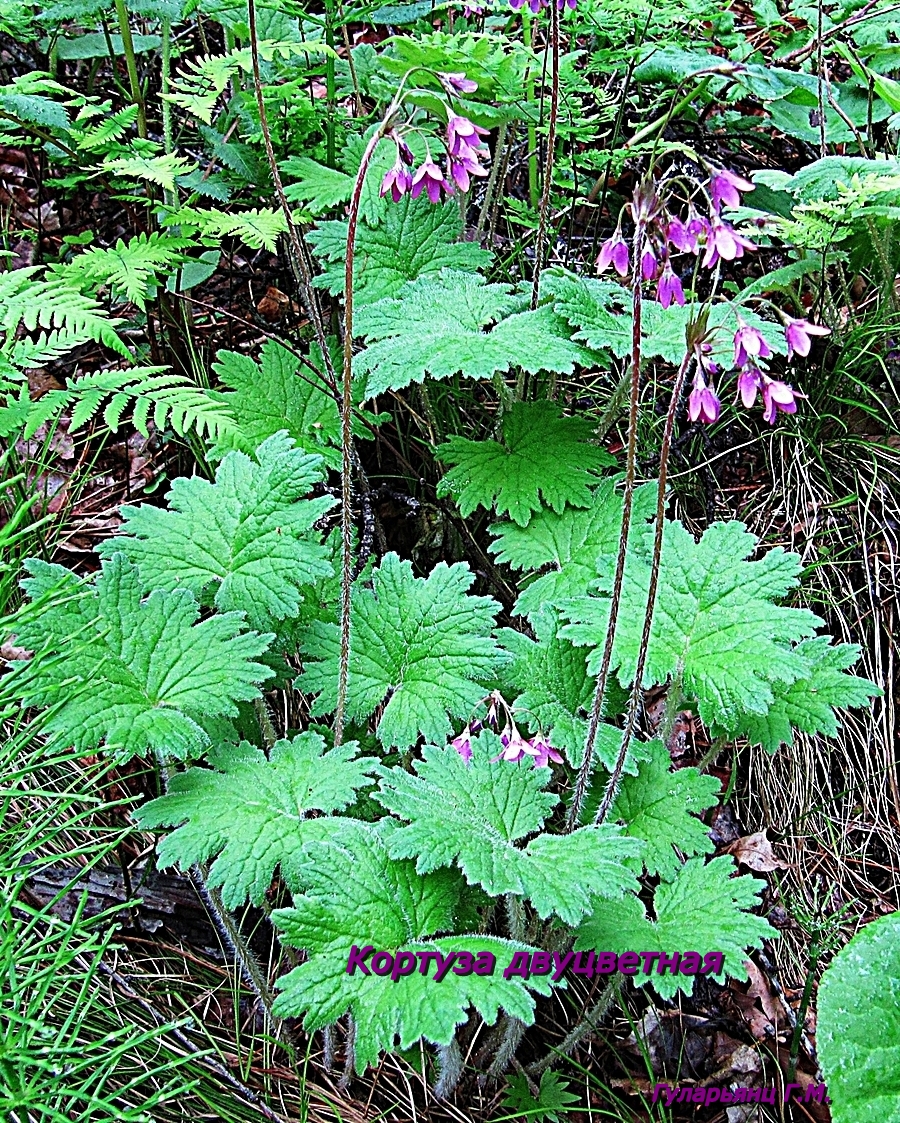 Эндемик Дальнегорска – кортуза двуцветная. Фото Г. Гуларьянца